Chủ đề: [Giải toán 6 sách kết nối tri thức với cuộc sống] - Bài 24: So sánh phân số. Hỗn số dươngDưới đây Đọc tài liệu xin gợi ý trả lời Bài 6.13 trang 12 SGK Toán lớp 6 Tập 2 sách Kết nối tri thức với cuộc sống theo chuẩn chương trình mới của Bộ GD&ĐT:Giải Bài 6.13 trang 12 Toán lớp 6 Tập 2 Kết nối tri thứcCâu hỏi : Mẹ có 15 quả táo, mẹ muốn chia đều số quả táo đó cho bốn anh em. Hỏi mỗi anh em được mấy quả táo và mấy phần của quả táo?Giải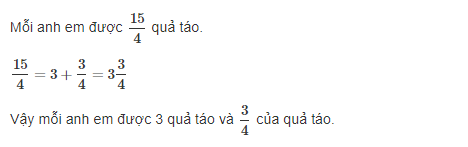 -/-Vậy là trên đây Đọc tài liệu đã hướng dẫn các em hoàn thiện phần giải toán 6: Bài 6.13 trang 12 Toán lớp 6 Tập 2 Kết nối tri thức. Chúc các em học tốt.